МИНИСТЕРСТВО ОБРАЗОВАНИЯ И НАУКИ РЕСПУБЛИКИ КАЗАХСТАНАКАДЕМИЯ «BOLASHAQ»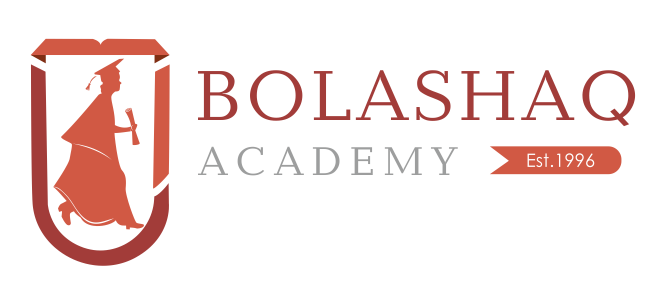 ИНФОРМАЦИОННОЕ ПИСЬМОУважаемые коллеги, студенты, магистранты, молодые учёные!Академия «Bolashaq» 24 февраля 2023 года проводит Республиканскую научно-практическую конференцию студентов, магистрантов, докторантов и молодых ученых (с международным участием) «Молодежь и глобальные проблемы современности». Конференция проводится по следующим направленим:Перспективы развития законодательства Республики Казахстан;Проблемы финансовой системы и повышение конкурентоспособности национальной экономики;Психолого-педагогические аспекты развивающейся личности;Инновационные подходы в организации процессов воспитания, обучения и развития личности в условиях непрырывного образования;Казахская филология: настоящее и будущее;Знание языков - основа межкультурной коммуникации;Актуальные проблемы социально-гуманитарных наук;Актуальные проблемы химико-фармацевтических и биолого-медицинских наук на современном этапе развития.Рабочие языки конференции – казахский, русский, английский.Правила оформления материалов (см.образец в приложении 1).Текст доклада не более 5 страниц должен быть набран в редакторе Microsoft Word, шрифтом Times New Roman кегль 14, межстрочный интервал – 1, формат А4, поля: слева, сверху, справа, снизу – 2 см. В левом верхнем углу проставляется индекс УДК. Через интервал фамилия и инициалы автора. На следующей строке - название организации, ниже - город и страна, ниже – адрес электронной почты автора. Через интервал ученая степень, ученое звание, фамилия и инициалы научного руководителя. По центру - название доклада прописными буквами жирным шрифтом. Ниже размещается аннотация. Аннотация оформляется одним абзацем объемом строго 10-15 слов (Times New Roman, курсив, кегль 12). В аннотации не допускаются цитирования и аббревиатуры. Аннотация должна коротко раскрывать содержание статьи, а не дублировать её название. Основной текст статьи начинается через строку. В тексте допускаются рисунки, таблицы. Ссылки на источники даются в квадратных скобках, нумерация ссылок сплошная по тексту. Полный библиографический список на языке статьи приводится в конце статьи (Times New Roman курсив, кегль 12). Для авторов, которые представляют статьи на казахском языке после библиографического списка прописными буквами размещается фамилия и инициалы авторов, название статьи, аннотация на русском языке (Times New Roman курсив, кегль 12). Для авторов, которые представляют статьи на русском языке, после библиографического списка следует разместить фамилия и инициалы авторов, название статьи, аннотацию на казахском языке (Times New Roman курсив, кегль 12). Для авторов, которые представляют статьи на английском языке после библиографического списка прописными буквами размещается фамилия и инициалы авторов, название статьи, аннотация на казахском, русском языках (Times New Roman курсив, кегль 12). Для зарубежных авторов перевод аннотации на казахский язык осуществит редакция, но для этого следует представить материал для перевода (название, аннотацию на русском языке).Обращаем Ваше внимание на необходимость предоставления статьи в тщательно отредактированном виде с соблюдением всех вышеуказанных требований. Материалы конференции будут набраны методом прямого копирования. Ответственность за содержание, орфографию, пунктуацию, а также факты плагиата в опубликованных статьях возлагается на авторов. Материалы, представленные позже указанного срока или оформленные не в соответствии с требованиями, не рассматриваются и обратно не возвращаются.В названии пересылаемого на электронную почту файла должны быть указаны фамилия автора и город. К докладу прилагается регистрационная форма «Заявка-договор» (см. приложение 2).Срок представления доклада и заявки-договора - до 7 февраля 2023 года.В случае отклонения статьи редакция не комментирует причины отклонения, но сообщает об этом автору соответствующим уведомлением. Рукописи и иные материалы статей не возвращаются. Автор статьи, принятой к публикации, обязуется произвести оплату на расчетный счет Частного учреждения «Академия «Bolashaq». Доклады высылаются на электронный адрес:bolashak.konf@mail.ru Организационный взнос оплачивается в зависимости от запроса, указанного в заявке-договоре автора:для сторонних авторов сборник материалов в типографском формате - 2500 тенге.для сторонних авторов в соавторстве с ППС из Академии «Bolashaq» -2200для ППС Академии «Bolashaq» - 1800для всех сборник материалов в электронном формате *.pdf - 1500 тенге.сертификат участника конференции – 500 тенге.Для участников конференции из ближнего и дальнего зарубежья участие в конференции бесплатное.Доклады без оплаты оргвзноса не принимаются, оплата производится на расчетный счет Частного учреждения «Академия «Bolashaq». Документ об оплате организационного взноса представляется по электронной почте в отсканированном виде. Оргвзнос вносится перечислением на расчетный счет с пометкой «Конференция». Банковские реквизиты:Частное учреждение «Академия «Bolashaq»Кбе 17БИН 950640001690КНП 861ЧУ «Академия «Bolashaq»ИИК KZ 376010191000066207БИК HSBKK KZ KXАО "Народный банк Казахстана"КОНТАКТНЫЕ КООРДИНАТЫ ОРГКОМИТЕТА КОНФЕРЕНЦИИОбщая координация и организационные вопросы по проведению конференции: Проректор по научной работе и международному сотрудничеству Академии «Bolashaq», кандидат экономических наук, доцент Кадырова Гульжан Адиловна.Телефон рабочий: +7(7212) 420425(внутр. 085)Тел. мобильный: +7 701 557 4874Адрес: Республика Казахстан,100008, Караганда, ул. Ерубаева 16, каб.226.Специалист Центра научных исследований, гуманной педагогики и педагогического наставничества – Смагулова Гульназ Сапаргалиевна.Телефон рабочий: +7(7212) 420425(внутр. 041)Тел. мобильный:; +7 771 379 2610.E-mail: naza1801@mail.ru (Внимание. Адрес не для отправки материалов!)Адрес: Республика Казахстан,100008, Караганда, ул. Ерубаева 16, каб.201.Образец оформления статьи(Примеч.: Для примера оформления взята статья с тематикой,не соответствующей тематике конференции)УДК 371.268Иванова В.А.Магистрант, Академии «Bolashaq»город Караганда, Республика Казахстанivanova@mail.ruНаучный руководитель д.п.н., профессор Петров В.В.ВЛИЯНИЕ СТИЛЯ РОДИТЕЛЬСКОГО ВОСПИТАНИЯ НА ЛИЧНОСТНОЕ РАЗВИТИЕ РЕБЕНКА: НЕКОТОРЫЕ АСПЕКТЫ ВЗАИМОДЕЙСТВИЯ СЕМЬИ И ШКОЛЫАннотация. Актуальность работы определяется множеством проблем, возникающих у родителей в процессе воспитания ребенка и взаимодействия семьи с образовательным учреждением. Педагогический опыт работы авторов показывает, что ошибки семейного воспитания и контакта со школой связаны с тем, что родители не всегда учитывают индивидуальность ребенка, ориентируясь больше на свои потребности и отталкиваются от собственных личностных особенностей. Раскрыты типы родительских стилей воспитания детей, представлены рекомендации по усилению влияния семейного воспитания на развитие детей.Одной из значимых детерминант развития личности ребенка является семья. Вместе с тем отношение родителей к ребенку оказывает доминирующее влияние на формирование его психологические особенности и поведение. Личность ребенка формируется под влиянием многих факторов, но уровень нравственной культуры его родителей, их жизненные планы и устремления, существующие семейные традиции имеют решающее значение в развитии его личности, так как именно в семье ребенок приобретает убеждения, общественно одобряемые формы поведения, необходимые для нормальной жизни в социуме. ********** Далее по тексту. ***********Список использованных источников:Автономная организация «Назарбаев Интеллектуальные школы». Критериальное оценивание учебных достижений учащихся. Информация для родителей. 2016. http://sk.nis.edu.kzВыступление Президента РК Н.А.Назарбаева на встрече с представительницами женской общественности Казахстана «Кектем шуагы». 2013. http://www.akorda.kzДоронова Т.А. Защита прав и достоинств маленького ребенка. Методика. - М.: Просвещение,2006., С. 67-68.Кравцова Л.А. Стили родительских взаимоотношений// Вопросы психологии. - 2006., № 6., С.45-48.Иванова В.А.ОТБАСЫ ЖӘНЕ МЕКТЕП АРАСЫНДАҒЫ ӨЗАРА КЕЙБІР АСПЕКТІЛЕРІ: БАЛАНЫҢ ЖЕКЕ ДАМУЫ БОЙЫНША АТА-АНА ТӘРБИЕСІНІҢ СТИЛІНІҢ ӘСЕРІАңдатпа. Жұмыстың өзектілігі білім беру мекемесі мен ата-аналармен бірігіп тәрбиелеу және отбасылық өзара іс-қимыл бойынша проблемаларды әр түрлі анықтау. Ата-аналар әрқашан баланың дарылығын қабылдауға, олардың қажеттіліктеріне көбірек назар аудара отыру керек және мектептегі білім беру мен отбасылық тәрбие арасындағы байланыстың, автор педагогикалық тәжірибесін көрсетеді. Ата-аналардың балаларды тәрбиелеу стильдер түрлерін ашып, балаларды дамыту бойынша отбасылық білім беру ықпалын күшейту үшін ұсыныстар ұсынылған.Приложение 2ЗАЯВКА-ДОГОВОР ОБ УЧАСТИИ В РЕСПУБЛИКАНСКОЙ НАУЧНО-ПРАКТИЧЕСКОЙ КОНФЕРЕНЦИИ«МОЛОДЕЖЬ И ГЛОБАЛЬНЫЕ ПРОБЛЕМЫ СОВРЕМЕННОСТИ» (с международным участием)Пример оформления заявки-договораЗАЯВКА-ДОГОВОР ОБ УЧАСТИИ В РЕСПУБЛИКАНСКОЙ НАУЧНО-ПРАКТИЧЕСКОЙ КОНФЕРЕНЦИИ«МОЛОДЕЖЬ И ГЛОБАЛЬНЫЕ ПРОБЛЕМЫ СОВРЕМЕННОСТИ» (с международным участием)Ф.И.О.Место учебыГород, странаE-mailМоб.телефонНазвание секции Название докладаУДК (для определения номера можно воспользоваться сайтом)https://teacode.com/online/udc/Участие в конференции (очное / заочное / online - skype login)Сборник конференции (типографский, PDF)Сертификат участника конференции (кол-во)Нуждаетесь ли в бронировании гостиницы(да / нет)Ф.И.О.Иванова Вероника АлександровнаМесто учебыСтудентка 1 курса Академии «Bolashaq»Город, СтранаКараганда, Республика КазахстанE-mailivanova@mail.ruМоб.телефон+7 701 *******Название секцииПсихолого-педагогические аспекты развивающейся личностиНазвание докладаВлияние стиля родительского воспитания на личностное развитие ребенка: некоторые аспекты взаимодействия семьи и школыУДК (для определения номера можно воспользоваться сайтом)https://teacode.com/online/udc/371.268Участие в конференции Участие в конференции (очное / заочное / online - skype login)ОчноеСборник конференции (типографский, PDF)PDFСертификат участника конференции (кол-во)1Нуждаетесь ли в бронировании гостиницы(да / нет)Нет